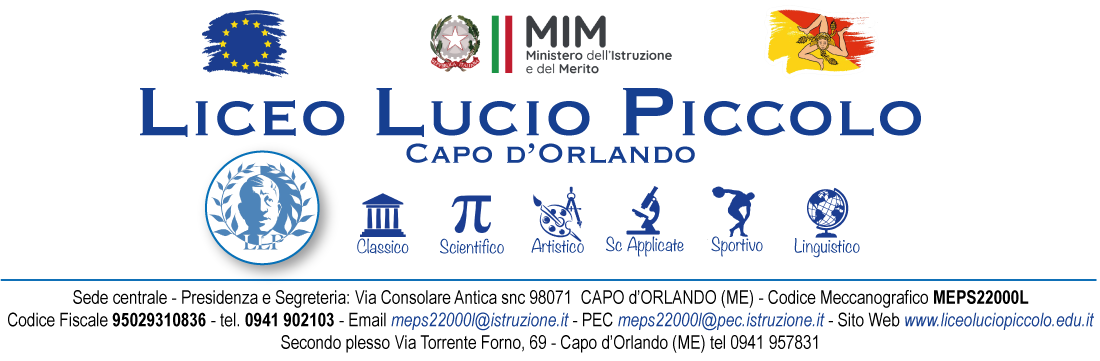 Il /I SOTTOSCRITTO/I, ___________________________________________________ ___________________________________________________                                                  (cognome e nome)IN QUALITÀ DI GENITORI/TUTORI LEGALIdello studente _______________________________________________________________________ codice fiscale _______________________________ nato/ a __________________________________prov._____   il __________________________e residente in ____________________cap__________ via________________________________________________________________________________ tel/cell.____________________________  E-mail: _________________________________________ frequentante nell’ A.S. 2023/24 la classe ________ sezione ______ del Liceo Lucio Piccolo di Capo d’Orlando CHIEDE / CHIEDONOdi ammettere la/il propria/o figlio/a alla selezione per la frequenza del progetto in oggetto dal Titolo: ““INSIEME CONTRO LA VIOLENZA: Comprendere, Prevenire, Sostenere”dichiara / dichiarano la propria disponibilità e/o di un familiare (cognome e nome e relazione di parentela) _______________________________________________________-_____________ a partecipare ai laboratori programmati. I sottoscritti dichiarano di aver preso visione del bando e di accettarne il contenuto consapevole che le attività formative si terranno in orario extracurriculare.Ai sensi dell’art. 13 del Regolamento UE N. 679/16, i sottoscritti autorizzano l’istituto all’utilizzo ed al trattamento dei dati personali quali dichiarati per le finalità istituzionali, la pubblicizzazione del corso e la pubblicazione sul sito web. *Alla luce delle disposizioni del codice civile in materia di filiazione, il consenso alla partecipazione, rientrando nella responsabilità‡ genitoriale, deve essere sempre condivisa dai genitori. Qualora la domanda sia firmata da un solo genitore, si intende che la scelta sia stata condivisa. Infatti, laddove per la gestione di pratiche amministrative o didattiche concernenti l’alunno risulti impossibile acquisire il consenso scritto di entrambi i genitori, ovvero laddove un genitore sia irreperibile, il genitore che firma deve effettuare anche la seguente dichiarazione:Il sottoscritto, consapevole delle conseguenze amministrative e penali per chi rilasci dichiarazioni non corrispondenti a verità, ai sensi del DPR 245/2000, dichiara di aver effettuato la scelta in osservanza delle disposizioni sulla responsabilità genitoriale di cui agli artt. 316, 337 ter e 337 quater del codice civile, che richiedono il consenso di entrambi i genitori.All’Albo Pretorio on-line https://www.liceoluciopiccolo.edu.it/Amministrazione trasparente sito Webhttps://www.liceoluciopiccolo.edu.it/Agli atti del ProgettoOggettoArte. Di ogni Genere Progetto finanziato dalla Regione Sicilia di cui alla Circ. n. 20 del 20/10/2023 Interventi per la promozione della legalità e del rispetto della figura femminile e dell’educazione alle differenze – sperimentazione di modelli didattici per le istituzioni scolastiche di ogni ordine e gradoArte. Di ogni Genere Progetto finanziato dalla Regione Sicilia di cui alla Circ. n. 20 del 20/10/2023 Interventi per la promozione della legalità e del rispetto della figura femminile e dell’educazione alle differenze – sperimentazione di modelli didattici per le istituzioni scolastiche di ogni ordine e gradoOggettoCircolare n. 20 del 20/10/2023 dell’Assessorato dell'istruzione e della formazione professionale Dipartimento dell'istruzione, dell’università e del diritto allo studio – Regione Sicilia                             Circolare n. 20 del 20/10/2023 dell’Assessorato dell'istruzione e della formazione professionale Dipartimento dell'istruzione, dell’università e del diritto allo studio – Regione Sicilia                             OggettoTitolo: “INSIEME CONTRO LA VIOLENZA: Comprendere, Prevenire, Sostenere”Titolo: “INSIEME CONTRO LA VIOLENZA: Comprendere, Prevenire, Sostenere”OggettoCUP:G19I23001150002Domanda di partecipazione alunni - familiariDomanda di partecipazione alunni - familiari*Nome e cognome del genitore 1 (in stampatello):Data _____/_____/2024Firma*Nome e cognome del genitore 2 (in stampatello):Data _____/_____/2024Firma*Nome e cognome del genitore (in stampatello):Data _____/_____/2024Firma